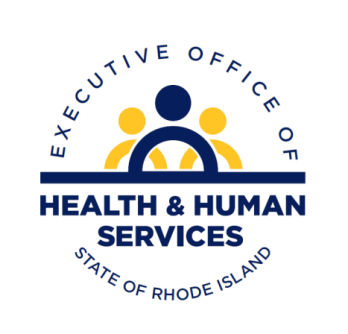 MTM Readiness/Roll out Meeting AgendaAugust 17, 2018Contract - waiting for red line from MTMCall Center staff work at homeLiquidated Damages 4% rather than 10% of monthly PMPMRate certification timelineReview MTM cost confirmation